فرم شماره 2 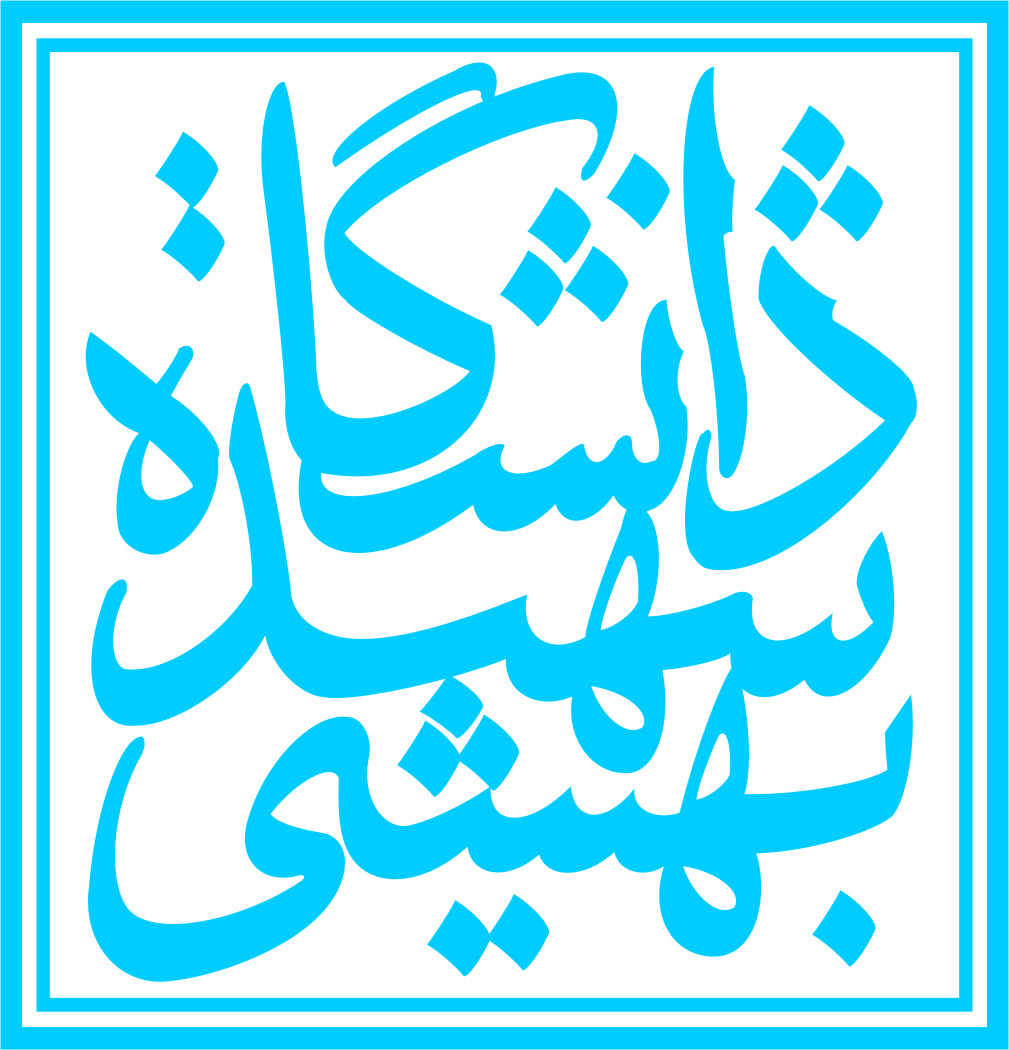 « اخذ دروس جبرانی در دوره دکتری»مدیر محترم گروه  ........................................................با سلام و احترام،       بدین‌وسیله پیشنهاد می‌شود خانم/ آقای ...........................................................  دانشجوی رشته .............................................................. به شماره‌دانشجویی ..........................................، تعداد ............ واحد از درس‌های مندرج در جدول زیر را به عنوان درس جبرانی اخذ نماید.نام و نام‌خانوادگی استادراهنما:                                                                                                      تاریخ و امضاء:معاون محترم آموزشی و تحصیلات تکمیلی دانشکدهبا سلام و احترام،       به استحضار می‌رسانم با عنایت به مصوبه مورخ    /    /    13 کمیته تحصیلات تکمیلی گروه آموزشی ..............................................، خانم/ آقای ............................................................ دانشجوی رشته ..................................................................... به شماره دانشجویی ......................................... موظف به گذراندن درس‌های جبرانی مندرج در جدول زیر می‌باشد. نام و نام خانوادگی مدیر گروه:                                                                                                         تاریخ و امضاء:مدیر محترم تحصیلات تکمیلی دانشگاه با سلام و احترام،      در راستای اجرای تبصره 10 از ماده 5 آیین‌نامه آموزشی دوره دکترا، وضعیت درس‌های جبرانی خانم/ آقای ......................................................... دانشجوی رشته ............................................................ به شماره‌دانشجویی ...................................... جهت استحضار و اقدام لازم اعلام می‌شود.نام و نام‌خانوادگی معاون آموزشی و تحصیلات تکمیلی دانشکده:                                                   تاریخ و امضاء:رونوشت:استاد محترم راهنما سرکار خانم دکتر/ جناب آقای دکتر ...............................دانشجونام درستعداد واحدنوع درسجبرانیجبرانیجبرانیجبرانیجبرانینام درستعداد واحدنوع درسزمان اخذ  درسجبرانینیمسال      سال تحصیلی    9-   139جبرانینیمسال      سال تحصیلی    9-   139جبرانینیمسال      سال تحصیلی    9-   139